Cumbria Youth Alliance Third Sector Training Opportunity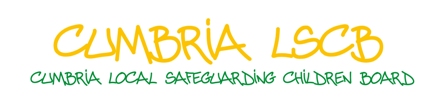 This FREE course is for managers or senior staff with safeguarding responsibilitiesChild protection and safeguarding children,
working together to keep children safeDelivered by Pam Hutton Monday 8th June 2020 
Arrive 9.30am for a 10am start with a 3.30pm finish Venue: Cumbria Youth Alliance
Town Hall Community Hub, Oxford Street, Workington, CA14 2RS  Places are limited so early booking is essentialThe aim of the workshop is to develop a common understanding of risk management and to provide support to all professionals working with children so that everyone is clear about:The thresholds for access to services which support the actions needed to improve the outcomes for children;Understanding of roles and responsibilities;Identifying exemplars of good practice;Individual responsibility when working with children, young people and families;Responsibility of different agencies; andThe tools in place to support professionals in their role.Refreshments available throughout but please bring your own lunch
Note:  there is no parking on site but there are nearby pay and display car parks To book complete attached registration form and return by email to cath@cya.org.uk or post to Cumbria Youth Alliance, Town Hall Community Hub, Oxford Street, Workington, CA14 2RSFor enquiries contact Cath: 01900 603131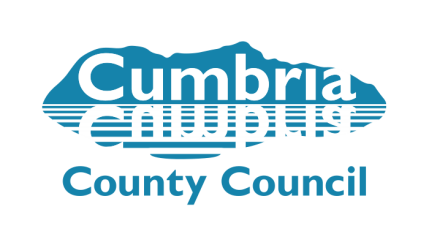 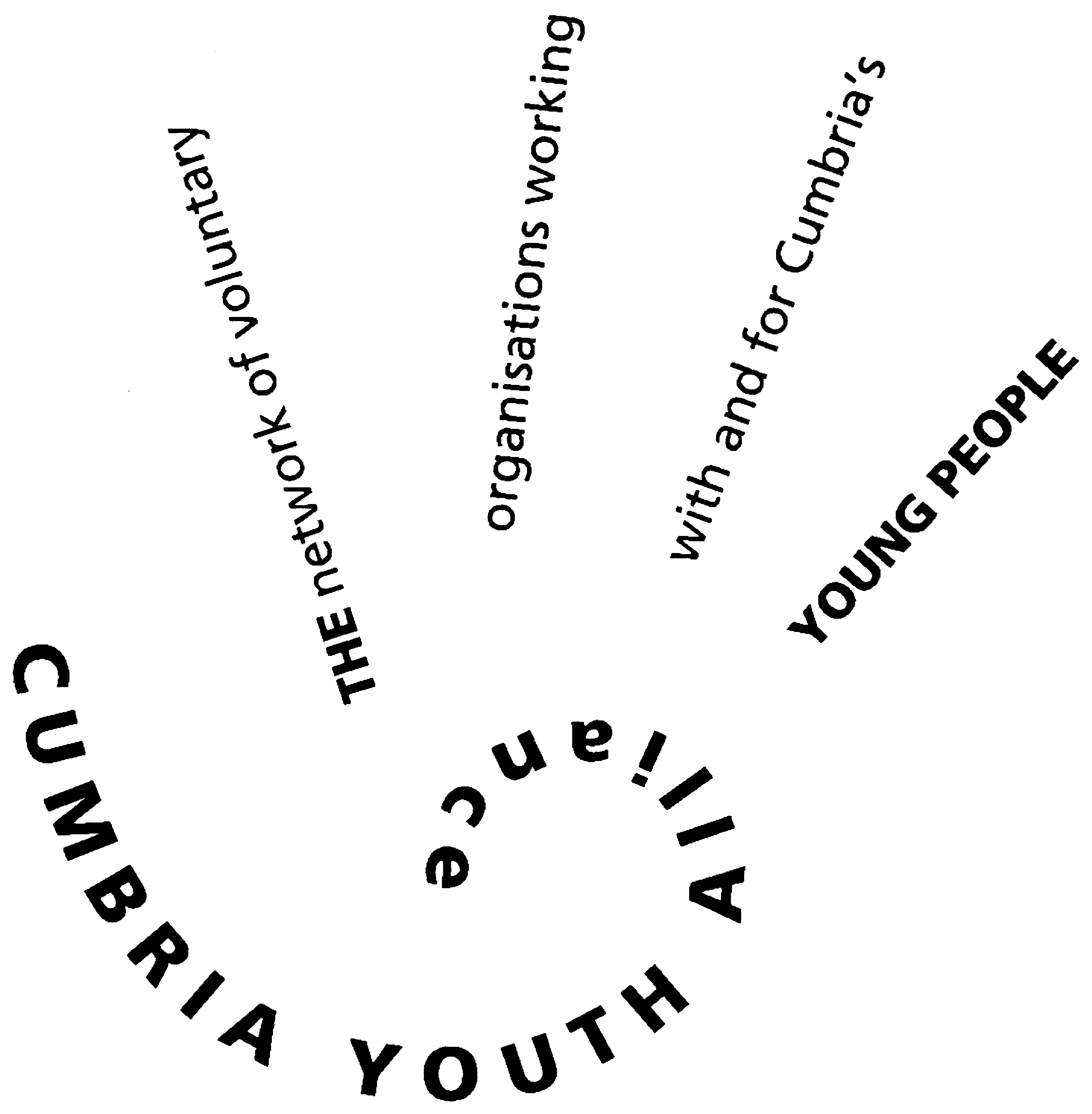 FREE Safeguarding for Managers and Senior Staff
Monday 8th June 2020 10am till 3.30pm CUMBRIA  YOUTH ALIANCE Town Hall Community Hub, Oxford Street, Workington, CA14 2RSFREE Safeguarding for Managers and Senior Staff
Monday 8th June 2020 10am till 3.30pm CUMBRIA  YOUTH ALIANCE Town Hall Community Hub, Oxford Street, Workington, CA14 2RSFREE Safeguarding for Managers and Senior Staff
Monday 8th June 2020 10am till 3.30pm CUMBRIA  YOUTH ALIANCE Town Hall Community Hub, Oxford Street, Workington, CA14 2RSFREE Safeguarding for Managers and Senior Staff
Monday 8th June 2020 10am till 3.30pm CUMBRIA  YOUTH ALIANCE Town Hall Community Hub, Oxford Street, Workington, CA14 2RSFREE Safeguarding for Managers and Senior Staff
Monday 8th June 2020 10am till 3.30pm CUMBRIA  YOUTH ALIANCE Town Hall Community Hub, Oxford Street, Workington, CA14 2RSNameOrganisationContact AddressEmail AddressTelephone number(s)Participant Declaration (indicate with a tick or cross in the appropriate box)Participant Declaration (indicate with a tick or cross in the appropriate box)Participant Declaration (indicate with a tick or cross in the appropriate box)Participant Declaration (indicate with a tick or cross in the appropriate box)Participant Declaration (indicate with a tick or cross in the appropriate box)YesNoI confirm that I work in an organisation supporting children and young people in Cumbria I confirm that I work in an organisation supporting children and young people in Cumbria I confirm that I work in an organisation supporting children and young people in Cumbria I consent to having my data stored by Cumbria Youth Alliance and used to contact me by email, post or phone regarding the training (delete any that do not apply)I consent to having my data stored by Cumbria Youth Alliance and used to contact me by email, post or phone regarding the training (delete any that do not apply)I consent to having my data stored by Cumbria Youth Alliance and used to contact me by email, post or phone regarding the training (delete any that do not apply)I consent to having my details shared with funders who have supported this scheme/ project.I consent to having my details shared with funders who have supported this scheme/ project.I consent to having my details shared with funders who have supported this scheme/ project.I confirm I am happy to have my details shared with the trainers I confirm I am happy to have my details shared with the trainers I confirm I am happy to have my details shared with the trainers I confirm I am happy to have my photograph taken during the training and used for CYA’s publicityI confirm I am happy to have my photograph taken during the training and used for CYA’s publicityI confirm I am happy to have my photograph taken during the training and used for CYA’s publicityI confirm I am happy to be contacted about other training opportunities available to me and my organisation I confirm I am happy to be contacted about other training opportunities available to me and my organisation I confirm I am happy to be contacted about other training opportunities available to me and my organisation I confirm I wish to attend the Safeguarding for Managers and Senior Staff on Monday 8th June 2020I confirm I wish to attend the Safeguarding for Managers and Senior Staff on Monday 8th June 2020I confirm I wish to attend the Safeguarding for Managers and Senior Staff on Monday 8th June 2020I understand that if I book a place on the training and do not attend or cancel my place at least 7 days before the training I may be charged a £30 non attendance feeI understand that if I book a place on the training and do not attend or cancel my place at least 7 days before the training I may be charged a £30 non attendance feeI understand that if I book a place on the training and do not attend or cancel my place at least 7 days before the training I may be charged a £30 non attendance feeDo you have any support requirements? If so please give details eg accessibility or learning support needs? Do you have any support requirements? If so please give details eg accessibility or learning support needs? Do you have any support requirements? If so please give details eg accessibility or learning support needs? Do you have any support requirements? If so please give details eg accessibility or learning support needs? Do you have any support requirements? If so please give details eg accessibility or learning support needs? Signed:Signed:Dated:Dated:Dated: